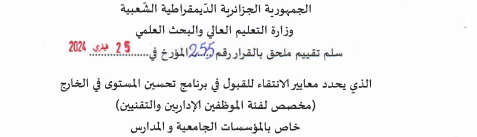 2.معايير التصنيف   أسباب الرفض (يجب ان يكون الرفض مبررا)                                                  حرر بتاريخ:  .....................................             امضاء المسؤول المباشرالنقطة النقاطالمعاييرالمعايير12 نقاطالرتبة أعلى من 17الرتبة11.5 نقاطالرتبة 17الرتبة11 نقاطالرتبة 16الرتبة10.5 نقاطالرتبة 15الرتبة10 نقاطالرتبة 14الرتبة9.5 نقاطالرتبة 13الرتبة09 نقاطالرتبة 12الرتبة8.5 نقاطالرتبة 11الرتبة8 نقاطالرتبة 10الرتبة04 نقاطالتحكم في اللغة الأجنبية المستعملة في التكوين (المستوى B1 على الأقل من مركز التعليم المكثف للغات)التحكم في اللغة الأجنبية08 نقاط كحد اقصىحضورتقييم المسؤول المباشر10 نقاط كحد اقصىكفاءة في العملتقييم المسؤول المباشر08 نقاط كحد اقصىمبادرة تقييم المسؤول المباشر08 نقاط كحد اقصىتفرغتقييم المسؤول المباشر05 نقاطالمساهمة في تجسيد آليات القرار الوزاري رقم 1275 المؤرخ في 27 سبتمبر 2022 الذي يحدد كيفيات إعداد مشروع مذكرة تخرج للحصول على شهادة جامعية مؤسسة ناشئة، مؤسسة مصغرة، مؤسسة فرعية براءة اختراع من قبل طلبة مؤسسات التعليم العالي. تقييم المسؤول المباشر05 نقاطشهادة تثبت عمل داخل هيئات المرافقة (الواجهات الجامعية: مركز تطوير المقاولاتية، مركز المسارات المهنية (CDC)، نادي البحث عن الشغل،حاضنة المشاريع،مركز نقل التكنولوجيا، مركز الدعم التكنولوجي والابتكار (CATI) دار الذكاء الاصطناعي، مركز الربط بين المؤسسة والجامعة .......إلخ)شهادة تثبت عمل داخل هيئات المرافقة (الواجهات الجامعية: مركز تطوير المقاولاتية، مركز المسارات المهنية (CDC)، نادي البحث عن الشغل،حاضنة المشاريع،مركز نقل التكنولوجيا، مركز الدعم التكنولوجي والابتكار (CATI) دار الذكاء الاصطناعي، مركز الربط بين المؤسسة والجامعة .......إلخ)ناقص 05 نقاط/ لكل تربص
عدد الاستفادات من التربصات المنجزة بالخارج خلال الست سنوات السابقة                               
عدد الاستفادات من التربصات المنجزة بالخارج خلال الست سنوات السابقة                               مجموع النقاطمجموع النقاطعدد الموظفين المترشحين/عدد الموظفين المترشحين/ترتيب الموظفترتيب الموظفمقبول/ مرفوضمقبول/ مرفوضراي المسؤول المباشرراي المسؤول المباشر